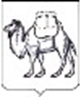 ТЕРРИТОРИАЛЬНАЯ ИЗБИРАТЕЛЬНАЯ КОМИССИЯСОСНОВСКОГО РАЙОНАРЕШЕНИЕ10 августа 2022 года                                                                               №49/402-5с. ДолгодеревенскоеО назначении ответственных лиц для контроля за изготовлением, доставкой и передачей избирательных бюллетеней для голосования на дополнительных выборах депутата Собрания депутатов Сосновского муниципального района шестого созыва по одномандатному избирательному округу №16 В соответствии со статьей 63 Федерального закона от 12 июня 2002 года № 67-ФЗ «Об основных гарантиях избирательных прав и права на участие в референдуме граждан Российской Федерации», статьей 41 Закона области от 29  июня 2006 года № 36-ЗО «О муниципальных выборах Челябинской области» территориальная избирательная комиссия Сосновского района, на которую в соответствии с постановлением избирательной комиссии Челябинской области № 11/316-7 от 19 мая 2022 года возложено исполнение полномочий по подготовке и проведению выборов в органы местного самоуправления, местного референдума на территории Сосновского муниципального района, РЕШИЛА:1. Назначить ответственных лиц для контроля за изготовлением, доставкой и передачей избирательных бюллетеней для голосования на дополнительных выборах депутата Собрания депутатов Сосновского муниципального района шестого созыва по одномандатному избирательному округу №16:Корниенко Т.Б. – председатель территориальной избирательной комиссии Сосновского района.Скоков А.М. – заместитель председателя территориальной избирательной комиссии Сосновского района.Щастливая И.М. – секретарь территориальной избирательной комиссии Сосновского района.Бибина Т.Н. – член территориальной избирательной комиссии Сосновского района с правом решающего голоса;2. Направить настоящее решение в избирательную комиссию Челябинской области для размещения в информационно-телекоммуникационной сети «Интернет».3. Контроль за исполнением настоящего решения возложить на председателя территориальной избирательной комиссии Сосновского района Корниенко Т.Б. Председатель комиссии                                                                  Т.Б. КорниенкоСекретарь комиссии                                                                      И.М. Щастливая